АЛАКӨЛ АУДАНДЫҚ                                             ОБЩЕСТВЕННЫЙ СОВЕТ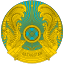 ҚОҒАМДЫҚ КЕҢЕСІ                                               АЛАКОЛЬСКОГО РАЙОНА                 040200 Үшарал Қонаев көшесі №74                            040200 Үшарал ул.Қонаев №74 Тел: 8(72833) 2-11-40	                                          Тел: 8(72833) 2-11-40е-mail kogamdykkenes1@mail.ru                                             е-mail kogamdykkenes1@mail.ru2023ж «25 _шілде                                   № 16                    «25» _шілде   2023г АЛАКӨЛ АУДАНДЫҚ ҚОҒАМДЫҚ КЕҢЕСІ                                                   Қоғамдық тыңдаудың хаттамасы №16Қоғамдық тыңдау Алакөл аудандық Қоғамдық кеңес Төралқасы мүшелері 2023 жылғы шешімімен тағайындалды.Қоғамдық тыңдау тақырыбы:Алакөл аудандық мәслихатының 2023 жылғы 10 мамырдағы№ 8-4-23 «Алакөл аудандық мәслихатының аппараты» мемлекеттік мекемесінің «Б» корпусы мемлекеттік әкімшілік қызметшілерінің қызметін бағалау әдістемесін бекіту туралы» шешіміне өзгерістер мен толықтырулар енгізу туралыӨтетін күні және орны: «25»шілде сағат 15.00 де  2023 жыл  .Ардагерлер үйінің мәжіліс залы.Үшарал қаласы.Қоғамдық кеңестің төрайымы:                                                                              К.Ж.Ксталасова                                            Хатшы:  А.ЖексембаеваАЛАКӨЛ АУДАНДЫҚ                                             ОБЩЕСТВЕННЫЙ СОВЕТҚОҒАМДЫҚ КЕҢЕСІ                                               АЛАКОЛЬСКОГО РАЙОНА                 040200 Үшарал Қонаев көшесі №74   040200 Үшарал ул.Қонаев №74 Тел: 8(72833) 2-11-40	                                          Тел: 8(72833) 2-11-40е-mail kogamdykkenes1@mail.ru                                             е-mail kogamdykkenes1@mail.ru2023г «25 _июль                                № 16                     «25»июль   2023гОбщественный совет Алакольского района                                              Протокол общественного слушания №16Общественное слушание назначено решением членов Президиума Общественного совета Алакольского района от 05 мая 2022года.Тема общественного слушание: О внесении изменений и дополнений в решение Алакольского районного маслихата от 10 мая 2023 года № 8-4-23 «Об утверждении Методики оценки деятельности административных государственных служащих корпуса «Б»» государственного учреждения «Аппарат Алакольского районного маслихата»Дата и место проведения: "25"июля в  15.00час дня  2023 год .Актовый зал Дома ветеранов Город Ушарал.Председатель общественного совета                                                           Ксталасова.К.Ж.                                             Секретарь:   Жексембаева.Ар/сТалқылауға ұсынылған мәселелерБақыланылатын мемлекеттік органдар мен олардың лауазымды адамдарының Қазақстан Республикасының заңнамасын сақтауы туралы ақпаратҚоғамдық тыңдау барысында анықталған, жеке және заңды тұлғалардың құқықтары мен заңды мүдделеріне нұқсан келтіретін немесе оларды шектейтін ережелерді жою жөніндегі ұсынымдарНормативтік құқықтық актілерге өзгерістер мен толықтырулар енгізу жөніндегі ұсыныстарЕскертпелер1Алакөл аудандық мәслихатының 2023 жылғы 10 мамырдағы    № 8-4-23 «Алакөл аудандық мәслихатының аппараты» мемлекеттік мекемесінің «Б» корпусы мемлекеттік әкімшілік қызметшілерінің қызметін бағалау әдістемесін бекіту туралы» шешіміне өзгерістер мен толықтырулар енгізу туралыНормативтік құқықтық актіні беріліп отырған редакцияда қабылдау ұсынылады№п/пВопросы вынесенные на обсуждениеИнформация о соблюдении контролируемыми государственными органами и их должностными лицами законодательства Республики КазахстанРекомендации, в том числе по устранению выявленных в ходе общественного слушания положений, ущемляющих или ограничевающих права и законные интересы физических и юридических лицПредложения по внесению изменений и дополнений в нормативные прововые акты Республики КазахстанПримечания1О внесении изменений и дополнений в решение Алакольского районного маслихата от 10 мая 2023 года № 8-4-23 «Об утверждении Методики оценки деятельности административных государственных служащих корпуса «Б»» государственного учреждения «Аппарат Алакольского районного маслихата».Проект нормативно –правового  акта подготовлен и внесенна рассмотрение Общественного совета в соответствии с действующим законодательством Республики КазахстанРекомендуется принять нормативно-правовой акт в предложенной редакции